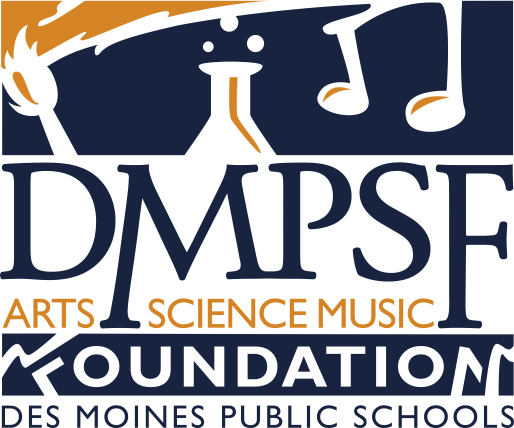 Applicant’s Name		DatePosition	 	BuildingSchool Phone:    		Home/Cell Phone:    	         		$      		Project Title		Total Request ($1,000 max)This project is related to the following curriculum(s):  Science                             Performing Arts  Visual Arts                        MusicPlease provide the following by the last day of the semester in which the grant funds are used:A written summary of the project/activity; please include specific measurable dataPhotographs and/or video illustrating the project/activity to be used in DMPSF promotional/awareness materialsBy signing below, you are indicating that you have read and understand assessment expectations, and that you allow release of any photos/video for DMPS Foundation use._______________________________________________________________________Applicant/Date_______________________________________________________________________Building Principal/Supervisor/DatePlease provide a brief summary, description and include research data (attach documentation) of the project/activityWhen do you anticipate implementing and completing the project?  (Please provide dates)Number of students utilizing this project:      	Grade level(s) of students:      What are the specific educational objectives of the project as they relate to the Des Moines Public Schools’ science, art, and/or music curriculums?Why is your project needed?How will your project enrich/enhance learning in a new way?	Detail your budget request. Include specific information, such as kinds of material and equipment needed, sources of supplies, and cost. Categories include materials, equipment, transportation, honoraria, refreshment, rentals, etc.	TOTAL $______________     8.	List any other sources of funds for this project with the dollar amounts.Submit applications on or before Monday, December 5, 2016, to:Deb Pendleton Des Moines Public Schools 2323 Grand Ave.Des Moines, IA 50312 [or e-mail: debra.pendleton@dmschools.org]The written summary and photographs/video, DUE BY JULY 1, 2017, may be sent to the same contact.